Rencana Pembelajaran Semester (RPS)Dokumen Rencana Pembelajaran Semester, didokumentasikan secara sendiri untuk seluruh MKUntuk prodi-prodi yang ikut akreditasi internasional, dokumen RPS menjadi acuan untuk dipindahkan ke dalam template yang sesuai dengan permintaan badan akreditasi tsb.Bentuk assessment dan keterkaitannya dengan CPMK (Assessment Method and CLO)Catatan :   Capaian Pembelajaran Lulusan PRODI (CPL-PRODI) adalah kemampuan yang dimiliki oleh setiap lulusan PRODI yang merupakan internalisasi dari sikap, penguasaan pengetahuan dan ketrampilan sesuai dengan jenjang prodinya yang diperoleh melalui proses pembelajaran.CPL yang dibebankan pada mata kuliah adalah beberapa capaian pembelajaran lulusan program studi (CPL-PRODI) yang digunakan untuk pembentukan/pengembangan sebuah mata kuliah yang terdiri dari aspek sikap, ketrampulan umum, ketrampilan khusus dan pengetahuan.CP Mata kuliah (CPMK) adalah kemampuan yang dijabarkan secara spesifik dari CPL yang dibebankan pada mata kuliah, dan bersifat spesifik terhadap bahan kajian atau materi pembelajaran mata kuliah tersebut.Sub-CP Mata kuliah (Sub-CPMK) adalah kemampuan yang dijabarkan secara spesifik dari CPMK yang dapat diukur atau diamati dan merupakan kemampuan akhir yang direncanakan pada tiap tahap pembelajaran, dan bersifat spesifik terhadap materi pembelajaran mata kuliah tersebut.Indikator penilaian kemampuan dalam proses maupun hasil belajar mahasiswa adalah pernyataan spesifik dan terukur yang mengidentifikasi kemampuan atau kinerja hasil belajar mahasiswa yang disertai bukti-bukti.Kriteria Penilaian adalah patokan yang digunakan sebagai ukuran atau tolok ukur ketercapaian pembelajaran dalam penilaian berdasarkan indikator-indikator yang telah ditetapkan. Kreteria penilaian merupakan pedoman bagi penilai agar penilaian konsisten dan tidak bias. Kreteria dapat berupa kuantitatif ataupun kualitatif.Bentuk penilaian: tes dan non-tes.Bentuk pembelajaran: Kuliah, Responsi, Tutorial, Seminar atau yang setara, Praktikum, Praktik Studio, Praktik Bengkel, Praktik Lapangan, Penelitian, Pengabdian Kepada Masyarakat dan/atau bentuk pembelajaran lain yang setara.Metode Pembelajaran: Small Group Discussion, Role-Play & Simulation, Discovery Learning, Self-Directed Learning, Cooperative Learning, Collaborative Learning, Contextual Learning, Project Based Learning, dan metode lainnya yg setara.Materi Pembelajaran adalah rincian atau uraian dari bahan kajian yg dapat disajikan dalam bentuk beberapa pokok dan sub-pokok bahasan.Bobot penilaian adalah prosentasi penilaian terhadap setiap pencapaian sub-CPMK yang besarnya proposional dengan tingkat kesulitan pencapaian sub-CPMK tsb., dan totalnya 100%.TM=Tatap Muka, PT=Penugasan terstruktur, BM=Belajar mandiri.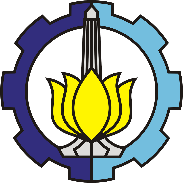 INSTITUT TEKNOLOGI SEPULUH NOPEMBER (ITS) FAKULTAS TEKNOLOGI INDUSTRI DAN REKAYASA SISTEM  DEPARTEMEN TEKNIK SISTEM DAN INDUSTRIPROGRAM STUDI SARJANA TEKNIK INDUSTRIINSTITUT TEKNOLOGI SEPULUH NOPEMBER (ITS) FAKULTAS TEKNOLOGI INDUSTRI DAN REKAYASA SISTEM  DEPARTEMEN TEKNIK SISTEM DAN INDUSTRIPROGRAM STUDI SARJANA TEKNIK INDUSTRIINSTITUT TEKNOLOGI SEPULUH NOPEMBER (ITS) FAKULTAS TEKNOLOGI INDUSTRI DAN REKAYASA SISTEM  DEPARTEMEN TEKNIK SISTEM DAN INDUSTRIPROGRAM STUDI SARJANA TEKNIK INDUSTRIINSTITUT TEKNOLOGI SEPULUH NOPEMBER (ITS) FAKULTAS TEKNOLOGI INDUSTRI DAN REKAYASA SISTEM  DEPARTEMEN TEKNIK SISTEM DAN INDUSTRIPROGRAM STUDI SARJANA TEKNIK INDUSTRIINSTITUT TEKNOLOGI SEPULUH NOPEMBER (ITS) FAKULTAS TEKNOLOGI INDUSTRI DAN REKAYASA SISTEM  DEPARTEMEN TEKNIK SISTEM DAN INDUSTRIPROGRAM STUDI SARJANA TEKNIK INDUSTRIINSTITUT TEKNOLOGI SEPULUH NOPEMBER (ITS) FAKULTAS TEKNOLOGI INDUSTRI DAN REKAYASA SISTEM  DEPARTEMEN TEKNIK SISTEM DAN INDUSTRIPROGRAM STUDI SARJANA TEKNIK INDUSTRIINSTITUT TEKNOLOGI SEPULUH NOPEMBER (ITS) FAKULTAS TEKNOLOGI INDUSTRI DAN REKAYASA SISTEM  DEPARTEMEN TEKNIK SISTEM DAN INDUSTRIPROGRAM STUDI SARJANA TEKNIK INDUSTRIINSTITUT TEKNOLOGI SEPULUH NOPEMBER (ITS) FAKULTAS TEKNOLOGI INDUSTRI DAN REKAYASA SISTEM  DEPARTEMEN TEKNIK SISTEM DAN INDUSTRIPROGRAM STUDI SARJANA TEKNIK INDUSTRIKode DokumenRENCANA PEMBELAJARAN SEMESTERRENCANA PEMBELAJARAN SEMESTERRENCANA PEMBELAJARAN SEMESTERRENCANA PEMBELAJARAN SEMESTERRENCANA PEMBELAJARAN SEMESTERRENCANA PEMBELAJARAN SEMESTERRENCANA PEMBELAJARAN SEMESTERRENCANA PEMBELAJARAN SEMESTERRENCANA PEMBELAJARAN SEMESTERRENCANA PEMBELAJARAN SEMESTERMATA KULIAH (MK)MATA KULIAH (MK)MATA KULIAH (MK)KODERumpun MKRumpun MKBOBOT (sks)BOBOT (sks)SEMESTERTgl PenyusunanPerancangan Sistem Informasi BisnisPerancangan Sistem Informasi BisnisPerancangan Sistem Informasi BisnisTI…T=3 P=0VIII29 Januari 2024OTORISASIOTORISASIOTORISASIPengembang RPSPengembang RPSKoordinator RMKKoordinator RMKKoordinator RMKKetua PRODIKetua PRODIOTORISASIOTORISASIOTORISASIBambang SyairudinBambang SyairudinLantip TrisunarnoLantip TrisunarnoLantip TrisunarnoNurhadi Siswanto, S.T., MSIE., Ph.D.Nurhadi Siswanto, S.T., MSIE., Ph.D.Capaian Pembelajaran (CP)CPL-PRODI  yang dibebankan pada MK       CPL-PRODI  yang dibebankan pada MK       CPL-PRODI  yang dibebankan pada MK       CPL-PRODI  yang dibebankan pada MK       Capaian Pembelajaran (CP)CPL-1Mampu menunjukkan sikap dan karakter yang mencerminkan: ketakwaan kepada Tuhan Yang Maha Esa, etika dan integritas, berbudi pekerti luhur, peka dan peduli terhadap masalah sosial dan lingkungan, menghargai perbedaan budaya dan kemajemukan, menjunjung tinggi penegakan hukum, mendahulukan kepentingan bangsa dan masyarakat luas, melalui kreatifitas dan inovasi, ekselensi, kepemimpinan yang kuat, sinergi, dan potensi lain yang dimiliki untuk mencapai hasil yang maksimal.​Mampu menunjukkan sikap dan karakter yang mencerminkan: ketakwaan kepada Tuhan Yang Maha Esa, etika dan integritas, berbudi pekerti luhur, peka dan peduli terhadap masalah sosial dan lingkungan, menghargai perbedaan budaya dan kemajemukan, menjunjung tinggi penegakan hukum, mendahulukan kepentingan bangsa dan masyarakat luas, melalui kreatifitas dan inovasi, ekselensi, kepemimpinan yang kuat, sinergi, dan potensi lain yang dimiliki untuk mencapai hasil yang maksimal.​Mampu menunjukkan sikap dan karakter yang mencerminkan: ketakwaan kepada Tuhan Yang Maha Esa, etika dan integritas, berbudi pekerti luhur, peka dan peduli terhadap masalah sosial dan lingkungan, menghargai perbedaan budaya dan kemajemukan, menjunjung tinggi penegakan hukum, mendahulukan kepentingan bangsa dan masyarakat luas, melalui kreatifitas dan inovasi, ekselensi, kepemimpinan yang kuat, sinergi, dan potensi lain yang dimiliki untuk mencapai hasil yang maksimal.​Mampu menunjukkan sikap dan karakter yang mencerminkan: ketakwaan kepada Tuhan Yang Maha Esa, etika dan integritas, berbudi pekerti luhur, peka dan peduli terhadap masalah sosial dan lingkungan, menghargai perbedaan budaya dan kemajemukan, menjunjung tinggi penegakan hukum, mendahulukan kepentingan bangsa dan masyarakat luas, melalui kreatifitas dan inovasi, ekselensi, kepemimpinan yang kuat, sinergi, dan potensi lain yang dimiliki untuk mencapai hasil yang maksimal.​Mampu menunjukkan sikap dan karakter yang mencerminkan: ketakwaan kepada Tuhan Yang Maha Esa, etika dan integritas, berbudi pekerti luhur, peka dan peduli terhadap masalah sosial dan lingkungan, menghargai perbedaan budaya dan kemajemukan, menjunjung tinggi penegakan hukum, mendahulukan kepentingan bangsa dan masyarakat luas, melalui kreatifitas dan inovasi, ekselensi, kepemimpinan yang kuat, sinergi, dan potensi lain yang dimiliki untuk mencapai hasil yang maksimal.​Mampu menunjukkan sikap dan karakter yang mencerminkan: ketakwaan kepada Tuhan Yang Maha Esa, etika dan integritas, berbudi pekerti luhur, peka dan peduli terhadap masalah sosial dan lingkungan, menghargai perbedaan budaya dan kemajemukan, menjunjung tinggi penegakan hukum, mendahulukan kepentingan bangsa dan masyarakat luas, melalui kreatifitas dan inovasi, ekselensi, kepemimpinan yang kuat, sinergi, dan potensi lain yang dimiliki untuk mencapai hasil yang maksimal.​Mampu menunjukkan sikap dan karakter yang mencerminkan: ketakwaan kepada Tuhan Yang Maha Esa, etika dan integritas, berbudi pekerti luhur, peka dan peduli terhadap masalah sosial dan lingkungan, menghargai perbedaan budaya dan kemajemukan, menjunjung tinggi penegakan hukum, mendahulukan kepentingan bangsa dan masyarakat luas, melalui kreatifitas dan inovasi, ekselensi, kepemimpinan yang kuat, sinergi, dan potensi lain yang dimiliki untuk mencapai hasil yang maksimal.​Mampu menunjukkan sikap dan karakter yang mencerminkan: ketakwaan kepada Tuhan Yang Maha Esa, etika dan integritas, berbudi pekerti luhur, peka dan peduli terhadap masalah sosial dan lingkungan, menghargai perbedaan budaya dan kemajemukan, menjunjung tinggi penegakan hukum, mendahulukan kepentingan bangsa dan masyarakat luas, melalui kreatifitas dan inovasi, ekselensi, kepemimpinan yang kuat, sinergi, dan potensi lain yang dimiliki untuk mencapai hasil yang maksimal.​Capaian Pembelajaran (CP)CPL-2Mampu mengkaji dan memanfaatkan ilmu pengetahuan dan teknologi dalam rangka mengaplikasikannya pada bidang rekayasa sistem industri, serta mampu mengambil keputusan secara tepat dari hasil kerja sendiri maupun kerja kelompok dalam bentuk laporan tugas akhir atau bentuk kegiatan pembelajaran lain yang luarannya setara dengan tugas akhir melalui pemikiran logis, kritis, sistematis dan inovatif. ​Mampu mengkaji dan memanfaatkan ilmu pengetahuan dan teknologi dalam rangka mengaplikasikannya pada bidang rekayasa sistem industri, serta mampu mengambil keputusan secara tepat dari hasil kerja sendiri maupun kerja kelompok dalam bentuk laporan tugas akhir atau bentuk kegiatan pembelajaran lain yang luarannya setara dengan tugas akhir melalui pemikiran logis, kritis, sistematis dan inovatif. ​Mampu mengkaji dan memanfaatkan ilmu pengetahuan dan teknologi dalam rangka mengaplikasikannya pada bidang rekayasa sistem industri, serta mampu mengambil keputusan secara tepat dari hasil kerja sendiri maupun kerja kelompok dalam bentuk laporan tugas akhir atau bentuk kegiatan pembelajaran lain yang luarannya setara dengan tugas akhir melalui pemikiran logis, kritis, sistematis dan inovatif. ​Mampu mengkaji dan memanfaatkan ilmu pengetahuan dan teknologi dalam rangka mengaplikasikannya pada bidang rekayasa sistem industri, serta mampu mengambil keputusan secara tepat dari hasil kerja sendiri maupun kerja kelompok dalam bentuk laporan tugas akhir atau bentuk kegiatan pembelajaran lain yang luarannya setara dengan tugas akhir melalui pemikiran logis, kritis, sistematis dan inovatif. ​Mampu mengkaji dan memanfaatkan ilmu pengetahuan dan teknologi dalam rangka mengaplikasikannya pada bidang rekayasa sistem industri, serta mampu mengambil keputusan secara tepat dari hasil kerja sendiri maupun kerja kelompok dalam bentuk laporan tugas akhir atau bentuk kegiatan pembelajaran lain yang luarannya setara dengan tugas akhir melalui pemikiran logis, kritis, sistematis dan inovatif. ​Mampu mengkaji dan memanfaatkan ilmu pengetahuan dan teknologi dalam rangka mengaplikasikannya pada bidang rekayasa sistem industri, serta mampu mengambil keputusan secara tepat dari hasil kerja sendiri maupun kerja kelompok dalam bentuk laporan tugas akhir atau bentuk kegiatan pembelajaran lain yang luarannya setara dengan tugas akhir melalui pemikiran logis, kritis, sistematis dan inovatif. ​Mampu mengkaji dan memanfaatkan ilmu pengetahuan dan teknologi dalam rangka mengaplikasikannya pada bidang rekayasa sistem industri, serta mampu mengambil keputusan secara tepat dari hasil kerja sendiri maupun kerja kelompok dalam bentuk laporan tugas akhir atau bentuk kegiatan pembelajaran lain yang luarannya setara dengan tugas akhir melalui pemikiran logis, kritis, sistematis dan inovatif. ​Mampu mengkaji dan memanfaatkan ilmu pengetahuan dan teknologi dalam rangka mengaplikasikannya pada bidang rekayasa sistem industri, serta mampu mengambil keputusan secara tepat dari hasil kerja sendiri maupun kerja kelompok dalam bentuk laporan tugas akhir atau bentuk kegiatan pembelajaran lain yang luarannya setara dengan tugas akhir melalui pemikiran logis, kritis, sistematis dan inovatif. ​Capaian Pembelajaran (CP)CPL-3Mampu mengelola pembelajaran diri sendiri, dan mengembangkan diri sebagai pribadi pembelajar sepanjang hayat untuk bersaing di tingkat nasional, maupun internasional, dalam rangka berkontribusi nyata untuk menyelesaikan masalah dengan mengimplementasikan teknologi informasi dan komunikasi dan memperhatikan prinsip keberlanjutan serta memahami kewirausahaan berbasis teknologi. ​Mampu mengelola pembelajaran diri sendiri, dan mengembangkan diri sebagai pribadi pembelajar sepanjang hayat untuk bersaing di tingkat nasional, maupun internasional, dalam rangka berkontribusi nyata untuk menyelesaikan masalah dengan mengimplementasikan teknologi informasi dan komunikasi dan memperhatikan prinsip keberlanjutan serta memahami kewirausahaan berbasis teknologi. ​Mampu mengelola pembelajaran diri sendiri, dan mengembangkan diri sebagai pribadi pembelajar sepanjang hayat untuk bersaing di tingkat nasional, maupun internasional, dalam rangka berkontribusi nyata untuk menyelesaikan masalah dengan mengimplementasikan teknologi informasi dan komunikasi dan memperhatikan prinsip keberlanjutan serta memahami kewirausahaan berbasis teknologi. ​Mampu mengelola pembelajaran diri sendiri, dan mengembangkan diri sebagai pribadi pembelajar sepanjang hayat untuk bersaing di tingkat nasional, maupun internasional, dalam rangka berkontribusi nyata untuk menyelesaikan masalah dengan mengimplementasikan teknologi informasi dan komunikasi dan memperhatikan prinsip keberlanjutan serta memahami kewirausahaan berbasis teknologi. ​Mampu mengelola pembelajaran diri sendiri, dan mengembangkan diri sebagai pribadi pembelajar sepanjang hayat untuk bersaing di tingkat nasional, maupun internasional, dalam rangka berkontribusi nyata untuk menyelesaikan masalah dengan mengimplementasikan teknologi informasi dan komunikasi dan memperhatikan prinsip keberlanjutan serta memahami kewirausahaan berbasis teknologi. ​Mampu mengelola pembelajaran diri sendiri, dan mengembangkan diri sebagai pribadi pembelajar sepanjang hayat untuk bersaing di tingkat nasional, maupun internasional, dalam rangka berkontribusi nyata untuk menyelesaikan masalah dengan mengimplementasikan teknologi informasi dan komunikasi dan memperhatikan prinsip keberlanjutan serta memahami kewirausahaan berbasis teknologi. ​Mampu mengelola pembelajaran diri sendiri, dan mengembangkan diri sebagai pribadi pembelajar sepanjang hayat untuk bersaing di tingkat nasional, maupun internasional, dalam rangka berkontribusi nyata untuk menyelesaikan masalah dengan mengimplementasikan teknologi informasi dan komunikasi dan memperhatikan prinsip keberlanjutan serta memahami kewirausahaan berbasis teknologi. ​Mampu mengelola pembelajaran diri sendiri, dan mengembangkan diri sebagai pribadi pembelajar sepanjang hayat untuk bersaing di tingkat nasional, maupun internasional, dalam rangka berkontribusi nyata untuk menyelesaikan masalah dengan mengimplementasikan teknologi informasi dan komunikasi dan memperhatikan prinsip keberlanjutan serta memahami kewirausahaan berbasis teknologi. ​Capaian Pembelajaran (CP)CPL-4Mampu untuk memahami prinsip-prinsip keteknikan secara menyeluruh berdasarkan pengetahuan basic science, ilmu pengetahuan alam, dan/atau material, teknologi informasi dan keteknikan lainnya​Mampu untuk memahami prinsip-prinsip keteknikan secara menyeluruh berdasarkan pengetahuan basic science, ilmu pengetahuan alam, dan/atau material, teknologi informasi dan keteknikan lainnya​Mampu untuk memahami prinsip-prinsip keteknikan secara menyeluruh berdasarkan pengetahuan basic science, ilmu pengetahuan alam, dan/atau material, teknologi informasi dan keteknikan lainnya​Mampu untuk memahami prinsip-prinsip keteknikan secara menyeluruh berdasarkan pengetahuan basic science, ilmu pengetahuan alam, dan/atau material, teknologi informasi dan keteknikan lainnya​Mampu untuk memahami prinsip-prinsip keteknikan secara menyeluruh berdasarkan pengetahuan basic science, ilmu pengetahuan alam, dan/atau material, teknologi informasi dan keteknikan lainnya​Mampu untuk memahami prinsip-prinsip keteknikan secara menyeluruh berdasarkan pengetahuan basic science, ilmu pengetahuan alam, dan/atau material, teknologi informasi dan keteknikan lainnya​Mampu untuk memahami prinsip-prinsip keteknikan secara menyeluruh berdasarkan pengetahuan basic science, ilmu pengetahuan alam, dan/atau material, teknologi informasi dan keteknikan lainnya​Mampu untuk memahami prinsip-prinsip keteknikan secara menyeluruh berdasarkan pengetahuan basic science, ilmu pengetahuan alam, dan/atau material, teknologi informasi dan keteknikan lainnya​Capaian Pembelajaran (CP)CPL-5Mampu untuk merencanakan, menyelesaikan, dan mengevaluasi suatu proyek dengan memperhatikan batasan yang diberikan untuk mencapai  efisiensi dan efektivitas yang optimum.​Mampu untuk merencanakan, menyelesaikan, dan mengevaluasi suatu proyek dengan memperhatikan batasan yang diberikan untuk mencapai  efisiensi dan efektivitas yang optimum.​Mampu untuk merencanakan, menyelesaikan, dan mengevaluasi suatu proyek dengan memperhatikan batasan yang diberikan untuk mencapai  efisiensi dan efektivitas yang optimum.​Mampu untuk merencanakan, menyelesaikan, dan mengevaluasi suatu proyek dengan memperhatikan batasan yang diberikan untuk mencapai  efisiensi dan efektivitas yang optimum.​Mampu untuk merencanakan, menyelesaikan, dan mengevaluasi suatu proyek dengan memperhatikan batasan yang diberikan untuk mencapai  efisiensi dan efektivitas yang optimum.​Mampu untuk merencanakan, menyelesaikan, dan mengevaluasi suatu proyek dengan memperhatikan batasan yang diberikan untuk mencapai  efisiensi dan efektivitas yang optimum.​Mampu untuk merencanakan, menyelesaikan, dan mengevaluasi suatu proyek dengan memperhatikan batasan yang diberikan untuk mencapai  efisiensi dan efektivitas yang optimum.​Mampu untuk merencanakan, menyelesaikan, dan mengevaluasi suatu proyek dengan memperhatikan batasan yang diberikan untuk mencapai  efisiensi dan efektivitas yang optimum.​Capaian Pembelajaran (CP)CPL-6Mampu untuk menyelesaikan permasalahan kompleks melalui perancangan sistem industri terintegrasi yang terdiri dari manusia, material, informasi, peralatan, modal, dan energi dalam perspektif supply chain dengan mempertimbangkan prinsip keberlanjutanMampu untuk menyelesaikan permasalahan kompleks melalui perancangan sistem industri terintegrasi yang terdiri dari manusia, material, informasi, peralatan, modal, dan energi dalam perspektif supply chain dengan mempertimbangkan prinsip keberlanjutanMampu untuk menyelesaikan permasalahan kompleks melalui perancangan sistem industri terintegrasi yang terdiri dari manusia, material, informasi, peralatan, modal, dan energi dalam perspektif supply chain dengan mempertimbangkan prinsip keberlanjutanMampu untuk menyelesaikan permasalahan kompleks melalui perancangan sistem industri terintegrasi yang terdiri dari manusia, material, informasi, peralatan, modal, dan energi dalam perspektif supply chain dengan mempertimbangkan prinsip keberlanjutanMampu untuk menyelesaikan permasalahan kompleks melalui perancangan sistem industri terintegrasi yang terdiri dari manusia, material, informasi, peralatan, modal, dan energi dalam perspektif supply chain dengan mempertimbangkan prinsip keberlanjutanMampu untuk menyelesaikan permasalahan kompleks melalui perancangan sistem industri terintegrasi yang terdiri dari manusia, material, informasi, peralatan, modal, dan energi dalam perspektif supply chain dengan mempertimbangkan prinsip keberlanjutanMampu untuk menyelesaikan permasalahan kompleks melalui perancangan sistem industri terintegrasi yang terdiri dari manusia, material, informasi, peralatan, modal, dan energi dalam perspektif supply chain dengan mempertimbangkan prinsip keberlanjutanMampu untuk menyelesaikan permasalahan kompleks melalui perancangan sistem industri terintegrasi yang terdiri dari manusia, material, informasi, peralatan, modal, dan energi dalam perspektif supply chain dengan mempertimbangkan prinsip keberlanjutanCapaian Pembelajaran (CP)CPL-7Mampu untuk bekerja dalam tim multidisiplin dan multibudaya ​Mampu untuk bekerja dalam tim multidisiplin dan multibudaya ​Mampu untuk bekerja dalam tim multidisiplin dan multibudaya ​Mampu untuk bekerja dalam tim multidisiplin dan multibudaya ​Mampu untuk bekerja dalam tim multidisiplin dan multibudaya ​Mampu untuk bekerja dalam tim multidisiplin dan multibudaya ​Mampu untuk bekerja dalam tim multidisiplin dan multibudaya ​Mampu untuk bekerja dalam tim multidisiplin dan multibudaya ​Capaian Pembelajaran (CP)Capaian Pembelajaran Mata Kuliah (CPMK)Capaian Pembelajaran Mata Kuliah (CPMK)Capaian Pembelajaran Mata Kuliah (CPMK)Capaian Pembelajaran Mata Kuliah (CPMK)Capaian Pembelajaran (CP)CPMK1Mahasiswa dapat memahami manfaat & tipe sistem informasi dalam bisnis global dan hubungan antara strategi, organisasi dan sistem informasiMahasiswa dapat memahami manfaat & tipe sistem informasi dalam bisnis global dan hubungan antara strategi, organisasi dan sistem informasiMahasiswa dapat memahami manfaat & tipe sistem informasi dalam bisnis global dan hubungan antara strategi, organisasi dan sistem informasiMahasiswa dapat memahami manfaat & tipe sistem informasi dalam bisnis global dan hubungan antara strategi, organisasi dan sistem informasiMahasiswa dapat memahami manfaat & tipe sistem informasi dalam bisnis global dan hubungan antara strategi, organisasi dan sistem informasiMahasiswa dapat memahami manfaat & tipe sistem informasi dalam bisnis global dan hubungan antara strategi, organisasi dan sistem informasiMahasiswa dapat memahami manfaat & tipe sistem informasi dalam bisnis global dan hubungan antara strategi, organisasi dan sistem informasiMahasiswa dapat memahami manfaat & tipe sistem informasi dalam bisnis global dan hubungan antara strategi, organisasi dan sistem informasiCapaian Pembelajaran (CP)CPMK-2Mahasiswa dapat memahami informasi yang dibutuhkan untuk membangun suatu sistem informasiMahasiswa dapat memahami informasi yang dibutuhkan untuk membangun suatu sistem informasiMahasiswa dapat memahami informasi yang dibutuhkan untuk membangun suatu sistem informasiMahasiswa dapat memahami informasi yang dibutuhkan untuk membangun suatu sistem informasiMahasiswa dapat memahami informasi yang dibutuhkan untuk membangun suatu sistem informasiMahasiswa dapat memahami informasi yang dibutuhkan untuk membangun suatu sistem informasiMahasiswa dapat memahami informasi yang dibutuhkan untuk membangun suatu sistem informasiMahasiswa dapat memahami informasi yang dibutuhkan untuk membangun suatu sistem informasiCapaian Pembelajaran (CP)CPMK-3Mahasiswa dapat memahami infrastruktur informasi dan teknologiMahasiswa dapat memahami infrastruktur informasi dan teknologiMahasiswa dapat memahami infrastruktur informasi dan teknologiMahasiswa dapat memahami infrastruktur informasi dan teknologiMahasiswa dapat memahami infrastruktur informasi dan teknologiMahasiswa dapat memahami infrastruktur informasi dan teknologiMahasiswa dapat memahami infrastruktur informasi dan teknologiMahasiswa dapat memahami infrastruktur informasi dan teknologiCPMK-4Mahasiswa dapat merancang pemodelan aliran data berdasarkan bisnis proses serta membangun properti database dan hubunganMahasiswa dapat merancang pemodelan aliran data berdasarkan bisnis proses serta membangun properti database dan hubunganMahasiswa dapat merancang pemodelan aliran data berdasarkan bisnis proses serta membangun properti database dan hubunganMahasiswa dapat merancang pemodelan aliran data berdasarkan bisnis proses serta membangun properti database dan hubunganMahasiswa dapat merancang pemodelan aliran data berdasarkan bisnis proses serta membangun properti database dan hubunganMahasiswa dapat merancang pemodelan aliran data berdasarkan bisnis proses serta membangun properti database dan hubunganMahasiswa dapat merancang pemodelan aliran data berdasarkan bisnis proses serta membangun properti database dan hubunganMahasiswa dapat merancang pemodelan aliran data berdasarkan bisnis proses serta membangun properti database dan hubunganCPMK-5Mahasiswa dapat merancang sebuah sistem informasi dan interface yang efektif dari suatu desain aplikasi sistem informasiMahasiswa dapat merancang sebuah sistem informasi dan interface yang efektif dari suatu desain aplikasi sistem informasiMahasiswa dapat merancang sebuah sistem informasi dan interface yang efektif dari suatu desain aplikasi sistem informasiMahasiswa dapat merancang sebuah sistem informasi dan interface yang efektif dari suatu desain aplikasi sistem informasiMahasiswa dapat merancang sebuah sistem informasi dan interface yang efektif dari suatu desain aplikasi sistem informasiMahasiswa dapat merancang sebuah sistem informasi dan interface yang efektif dari suatu desain aplikasi sistem informasiMahasiswa dapat merancang sebuah sistem informasi dan interface yang efektif dari suatu desain aplikasi sistem informasiMahasiswa dapat merancang sebuah sistem informasi dan interface yang efektif dari suatu desain aplikasi sistem informasiMatrik CPL –  CPMKMatrik CPL –  CPMKMatrik CPL –  CPMKMatrik CPL –  CPMKMatrik CPL –  CPMKMatrik CPL –  CPMKMatrik CPL –  CPMKMatrik CPL –  CPMKDeskripsi Singkat MKKompleksitas dan volume data yang tinggi menjadi tantangan bagi perusahaan atau organisasi dalam situasi persaingan saat ini. Oleh karena itu, diperlukan suatu sistem informasi yang dapat mendukung pengambilan keputusan secara efisien dan efektif agar tetap kompetitif. Kuliah ini memberikan wawasan kepada mahasiswa terkait sistem informasi dalam lingkup suatu perusahaan atau bisnis. Topik yang dibahas dalam mata kuliah ini meliputi konsep dasar sistem informasi baik yang berbasis manual maupun komputer, siklus hidup sistem, sistem informasi manajemen, basis data, perancangan sistem informasi bisnis dan aplikasi.Kompleksitas dan volume data yang tinggi menjadi tantangan bagi perusahaan atau organisasi dalam situasi persaingan saat ini. Oleh karena itu, diperlukan suatu sistem informasi yang dapat mendukung pengambilan keputusan secara efisien dan efektif agar tetap kompetitif. Kuliah ini memberikan wawasan kepada mahasiswa terkait sistem informasi dalam lingkup suatu perusahaan atau bisnis. Topik yang dibahas dalam mata kuliah ini meliputi konsep dasar sistem informasi baik yang berbasis manual maupun komputer, siklus hidup sistem, sistem informasi manajemen, basis data, perancangan sistem informasi bisnis dan aplikasi.Kompleksitas dan volume data yang tinggi menjadi tantangan bagi perusahaan atau organisasi dalam situasi persaingan saat ini. Oleh karena itu, diperlukan suatu sistem informasi yang dapat mendukung pengambilan keputusan secara efisien dan efektif agar tetap kompetitif. Kuliah ini memberikan wawasan kepada mahasiswa terkait sistem informasi dalam lingkup suatu perusahaan atau bisnis. Topik yang dibahas dalam mata kuliah ini meliputi konsep dasar sistem informasi baik yang berbasis manual maupun komputer, siklus hidup sistem, sistem informasi manajemen, basis data, perancangan sistem informasi bisnis dan aplikasi.Kompleksitas dan volume data yang tinggi menjadi tantangan bagi perusahaan atau organisasi dalam situasi persaingan saat ini. Oleh karena itu, diperlukan suatu sistem informasi yang dapat mendukung pengambilan keputusan secara efisien dan efektif agar tetap kompetitif. Kuliah ini memberikan wawasan kepada mahasiswa terkait sistem informasi dalam lingkup suatu perusahaan atau bisnis. Topik yang dibahas dalam mata kuliah ini meliputi konsep dasar sistem informasi baik yang berbasis manual maupun komputer, siklus hidup sistem, sistem informasi manajemen, basis data, perancangan sistem informasi bisnis dan aplikasi.Kompleksitas dan volume data yang tinggi menjadi tantangan bagi perusahaan atau organisasi dalam situasi persaingan saat ini. Oleh karena itu, diperlukan suatu sistem informasi yang dapat mendukung pengambilan keputusan secara efisien dan efektif agar tetap kompetitif. Kuliah ini memberikan wawasan kepada mahasiswa terkait sistem informasi dalam lingkup suatu perusahaan atau bisnis. Topik yang dibahas dalam mata kuliah ini meliputi konsep dasar sistem informasi baik yang berbasis manual maupun komputer, siklus hidup sistem, sistem informasi manajemen, basis data, perancangan sistem informasi bisnis dan aplikasi.Kompleksitas dan volume data yang tinggi menjadi tantangan bagi perusahaan atau organisasi dalam situasi persaingan saat ini. Oleh karena itu, diperlukan suatu sistem informasi yang dapat mendukung pengambilan keputusan secara efisien dan efektif agar tetap kompetitif. Kuliah ini memberikan wawasan kepada mahasiswa terkait sistem informasi dalam lingkup suatu perusahaan atau bisnis. Topik yang dibahas dalam mata kuliah ini meliputi konsep dasar sistem informasi baik yang berbasis manual maupun komputer, siklus hidup sistem, sistem informasi manajemen, basis data, perancangan sistem informasi bisnis dan aplikasi.Kompleksitas dan volume data yang tinggi menjadi tantangan bagi perusahaan atau organisasi dalam situasi persaingan saat ini. Oleh karena itu, diperlukan suatu sistem informasi yang dapat mendukung pengambilan keputusan secara efisien dan efektif agar tetap kompetitif. Kuliah ini memberikan wawasan kepada mahasiswa terkait sistem informasi dalam lingkup suatu perusahaan atau bisnis. Topik yang dibahas dalam mata kuliah ini meliputi konsep dasar sistem informasi baik yang berbasis manual maupun komputer, siklus hidup sistem, sistem informasi manajemen, basis data, perancangan sistem informasi bisnis dan aplikasi.Kompleksitas dan volume data yang tinggi menjadi tantangan bagi perusahaan atau organisasi dalam situasi persaingan saat ini. Oleh karena itu, diperlukan suatu sistem informasi yang dapat mendukung pengambilan keputusan secara efisien dan efektif agar tetap kompetitif. Kuliah ini memberikan wawasan kepada mahasiswa terkait sistem informasi dalam lingkup suatu perusahaan atau bisnis. Topik yang dibahas dalam mata kuliah ini meliputi konsep dasar sistem informasi baik yang berbasis manual maupun komputer, siklus hidup sistem, sistem informasi manajemen, basis data, perancangan sistem informasi bisnis dan aplikasi.Kompleksitas dan volume data yang tinggi menjadi tantangan bagi perusahaan atau organisasi dalam situasi persaingan saat ini. Oleh karena itu, diperlukan suatu sistem informasi yang dapat mendukung pengambilan keputusan secara efisien dan efektif agar tetap kompetitif. Kuliah ini memberikan wawasan kepada mahasiswa terkait sistem informasi dalam lingkup suatu perusahaan atau bisnis. Topik yang dibahas dalam mata kuliah ini meliputi konsep dasar sistem informasi baik yang berbasis manual maupun komputer, siklus hidup sistem, sistem informasi manajemen, basis data, perancangan sistem informasi bisnis dan aplikasi.Bahan Kajian: Materi Pembelajarana.	Introduction to Information System (Global e-Business and Collaboration)b.	Information Systems, Organizations, and Strategy c.	System, Roles and Development methodologies d.	E-Business and E- Commerce e.	IT infrastructure f.	Database design & modelling (DFD, ERD)g.	Designing Effective Input and Outputa.	Introduction to Information System (Global e-Business and Collaboration)b.	Information Systems, Organizations, and Strategy c.	System, Roles and Development methodologies d.	E-Business and E- Commerce e.	IT infrastructure f.	Database design & modelling (DFD, ERD)g.	Designing Effective Input and Outputa.	Introduction to Information System (Global e-Business and Collaboration)b.	Information Systems, Organizations, and Strategy c.	System, Roles and Development methodologies d.	E-Business and E- Commerce e.	IT infrastructure f.	Database design & modelling (DFD, ERD)g.	Designing Effective Input and Outputa.	Introduction to Information System (Global e-Business and Collaboration)b.	Information Systems, Organizations, and Strategy c.	System, Roles and Development methodologies d.	E-Business and E- Commerce e.	IT infrastructure f.	Database design & modelling (DFD, ERD)g.	Designing Effective Input and Outputa.	Introduction to Information System (Global e-Business and Collaboration)b.	Information Systems, Organizations, and Strategy c.	System, Roles and Development methodologies d.	E-Business and E- Commerce e.	IT infrastructure f.	Database design & modelling (DFD, ERD)g.	Designing Effective Input and Outputa.	Introduction to Information System (Global e-Business and Collaboration)b.	Information Systems, Organizations, and Strategy c.	System, Roles and Development methodologies d.	E-Business and E- Commerce e.	IT infrastructure f.	Database design & modelling (DFD, ERD)g.	Designing Effective Input and Outputa.	Introduction to Information System (Global e-Business and Collaboration)b.	Information Systems, Organizations, and Strategy c.	System, Roles and Development methodologies d.	E-Business and E- Commerce e.	IT infrastructure f.	Database design & modelling (DFD, ERD)g.	Designing Effective Input and Outputa.	Introduction to Information System (Global e-Business and Collaboration)b.	Information Systems, Organizations, and Strategy c.	System, Roles and Development methodologies d.	E-Business and E- Commerce e.	IT infrastructure f.	Database design & modelling (DFD, ERD)g.	Designing Effective Input and Outputa.	Introduction to Information System (Global e-Business and Collaboration)b.	Information Systems, Organizations, and Strategy c.	System, Roles and Development methodologies d.	E-Business and E- Commerce e.	IT infrastructure f.	Database design & modelling (DFD, ERD)g.	Designing Effective Input and OutputPustakaUtama :Utama :PustakaLaudon, K. And Laudon, J.P. (2009). Essential of Management Information System, 12 edition, Prentice Hall.Kendall, K. E., & Kendall, J.E. Systems Analysis and Design, Prentice Hall, 2010.McLeod, R. Jr and Schell, G. (2007) Management Information System, Prentice Hall.Rainer, R.K, Cegielski, C.G. (2011) Introduction to Information Systems : Supporting and Transforming Business, 3rd edition, John Willey and Sons.Powel, G. (2006). Beginning Database Design, Wiley Publishing, Inc.Cronoles,M.J., Schardt, J.A., UML 2 for Dummies, Wiley Publishing Inc.Valacich, J. S., George, J. F., & Hoffer, J. A. Essentials of Systems Analysis & Design, Prentice Hall, 2009.Laudon, K. And Laudon, J.P. (2009). Essential of Management Information System, 12 edition, Prentice Hall.Kendall, K. E., & Kendall, J.E. Systems Analysis and Design, Prentice Hall, 2010.McLeod, R. Jr and Schell, G. (2007) Management Information System, Prentice Hall.Rainer, R.K, Cegielski, C.G. (2011) Introduction to Information Systems : Supporting and Transforming Business, 3rd edition, John Willey and Sons.Powel, G. (2006). Beginning Database Design, Wiley Publishing, Inc.Cronoles,M.J., Schardt, J.A., UML 2 for Dummies, Wiley Publishing Inc.Valacich, J. S., George, J. F., & Hoffer, J. A. Essentials of Systems Analysis & Design, Prentice Hall, 2009.Laudon, K. And Laudon, J.P. (2009). Essential of Management Information System, 12 edition, Prentice Hall.Kendall, K. E., & Kendall, J.E. Systems Analysis and Design, Prentice Hall, 2010.McLeod, R. Jr and Schell, G. (2007) Management Information System, Prentice Hall.Rainer, R.K, Cegielski, C.G. (2011) Introduction to Information Systems : Supporting and Transforming Business, 3rd edition, John Willey and Sons.Powel, G. (2006). Beginning Database Design, Wiley Publishing, Inc.Cronoles,M.J., Schardt, J.A., UML 2 for Dummies, Wiley Publishing Inc.Valacich, J. S., George, J. F., & Hoffer, J. A. Essentials of Systems Analysis & Design, Prentice Hall, 2009.Laudon, K. And Laudon, J.P. (2009). Essential of Management Information System, 12 edition, Prentice Hall.Kendall, K. E., & Kendall, J.E. Systems Analysis and Design, Prentice Hall, 2010.McLeod, R. Jr and Schell, G. (2007) Management Information System, Prentice Hall.Rainer, R.K, Cegielski, C.G. (2011) Introduction to Information Systems : Supporting and Transforming Business, 3rd edition, John Willey and Sons.Powel, G. (2006). Beginning Database Design, Wiley Publishing, Inc.Cronoles,M.J., Schardt, J.A., UML 2 for Dummies, Wiley Publishing Inc.Valacich, J. S., George, J. F., & Hoffer, J. A. Essentials of Systems Analysis & Design, Prentice Hall, 2009.Laudon, K. And Laudon, J.P. (2009). Essential of Management Information System, 12 edition, Prentice Hall.Kendall, K. E., & Kendall, J.E. Systems Analysis and Design, Prentice Hall, 2010.McLeod, R. Jr and Schell, G. (2007) Management Information System, Prentice Hall.Rainer, R.K, Cegielski, C.G. (2011) Introduction to Information Systems : Supporting and Transforming Business, 3rd edition, John Willey and Sons.Powel, G. (2006). Beginning Database Design, Wiley Publishing, Inc.Cronoles,M.J., Schardt, J.A., UML 2 for Dummies, Wiley Publishing Inc.Valacich, J. S., George, J. F., & Hoffer, J. A. Essentials of Systems Analysis & Design, Prentice Hall, 2009.Laudon, K. And Laudon, J.P. (2009). Essential of Management Information System, 12 edition, Prentice Hall.Kendall, K. E., & Kendall, J.E. Systems Analysis and Design, Prentice Hall, 2010.McLeod, R. Jr and Schell, G. (2007) Management Information System, Prentice Hall.Rainer, R.K, Cegielski, C.G. (2011) Introduction to Information Systems : Supporting and Transforming Business, 3rd edition, John Willey and Sons.Powel, G. (2006). Beginning Database Design, Wiley Publishing, Inc.Cronoles,M.J., Schardt, J.A., UML 2 for Dummies, Wiley Publishing Inc.Valacich, J. S., George, J. F., & Hoffer, J. A. Essentials of Systems Analysis & Design, Prentice Hall, 2009.Laudon, K. And Laudon, J.P. (2009). Essential of Management Information System, 12 edition, Prentice Hall.Kendall, K. E., & Kendall, J.E. Systems Analysis and Design, Prentice Hall, 2010.McLeod, R. Jr and Schell, G. (2007) Management Information System, Prentice Hall.Rainer, R.K, Cegielski, C.G. (2011) Introduction to Information Systems : Supporting and Transforming Business, 3rd edition, John Willey and Sons.Powel, G. (2006). Beginning Database Design, Wiley Publishing, Inc.Cronoles,M.J., Schardt, J.A., UML 2 for Dummies, Wiley Publishing Inc.Valacich, J. S., George, J. F., & Hoffer, J. A. Essentials of Systems Analysis & Design, Prentice Hall, 2009.Laudon, K. And Laudon, J.P. (2009). Essential of Management Information System, 12 edition, Prentice Hall.Kendall, K. E., & Kendall, J.E. Systems Analysis and Design, Prentice Hall, 2010.McLeod, R. Jr and Schell, G. (2007) Management Information System, Prentice Hall.Rainer, R.K, Cegielski, C.G. (2011) Introduction to Information Systems : Supporting and Transforming Business, 3rd edition, John Willey and Sons.Powel, G. (2006). Beginning Database Design, Wiley Publishing, Inc.Cronoles,M.J., Schardt, J.A., UML 2 for Dummies, Wiley Publishing Inc.Valacich, J. S., George, J. F., & Hoffer, J. A. Essentials of Systems Analysis & Design, Prentice Hall, 2009.Laudon, K. And Laudon, J.P. (2009). Essential of Management Information System, 12 edition, Prentice Hall.Kendall, K. E., & Kendall, J.E. Systems Analysis and Design, Prentice Hall, 2010.McLeod, R. Jr and Schell, G. (2007) Management Information System, Prentice Hall.Rainer, R.K, Cegielski, C.G. (2011) Introduction to Information Systems : Supporting and Transforming Business, 3rd edition, John Willey and Sons.Powel, G. (2006). Beginning Database Design, Wiley Publishing, Inc.Cronoles,M.J., Schardt, J.A., UML 2 for Dummies, Wiley Publishing Inc.Valacich, J. S., George, J. F., & Hoffer, J. A. Essentials of Systems Analysis & Design, Prentice Hall, 2009.PustakaPendukung :Pendukung :PustakaDosen PengampuBambang Syairudin, Lantip Trisunarno, Arief Rahman, Atikah Aghdhi Pratiwi, Mar’atus SholihahBambang Syairudin, Lantip Trisunarno, Arief Rahman, Atikah Aghdhi Pratiwi, Mar’atus SholihahBambang Syairudin, Lantip Trisunarno, Arief Rahman, Atikah Aghdhi Pratiwi, Mar’atus SholihahBambang Syairudin, Lantip Trisunarno, Arief Rahman, Atikah Aghdhi Pratiwi, Mar’atus SholihahBambang Syairudin, Lantip Trisunarno, Arief Rahman, Atikah Aghdhi Pratiwi, Mar’atus SholihahBambang Syairudin, Lantip Trisunarno, Arief Rahman, Atikah Aghdhi Pratiwi, Mar’atus SholihahBambang Syairudin, Lantip Trisunarno, Arief Rahman, Atikah Aghdhi Pratiwi, Mar’atus SholihahBambang Syairudin, Lantip Trisunarno, Arief Rahman, Atikah Aghdhi Pratiwi, Mar’atus SholihahBambang Syairudin, Lantip Trisunarno, Arief Rahman, Atikah Aghdhi Pratiwi, Mar’atus SholihahMatakuliah syaratTidak ada mata kuliah prasyaratTidak ada mata kuliah prasyaratTidak ada mata kuliah prasyaratTidak ada mata kuliah prasyaratTidak ada mata kuliah prasyaratTidak ada mata kuliah prasyaratTidak ada mata kuliah prasyaratTidak ada mata kuliah prasyaratTidak ada mata kuliah prasyaratMingguCPMKTopikSub Topik (pustaka)Capaian pembelajaran(sub CPMK)Metode PembelajaranSarana PembelajaranBentuk Asessment1CPMK 1Introduction to Information Systems : Global BusinessThe role of information systems in business todayPerspectives on information systemsContemporary approaches to information systemsStudents can understand:how information systems are transforming business and their crucial roles for running and managing a businessthe concept of information systems including how it works, management, organization, and technology componentsthe contemporary assets of information systems toensure theSGDDL(1) chap 1Written Assessment (Mid- Term Exam)Exercise QuizMingguCPMKTopikSub Topik (pustaka)Capaian pembelajaran(sub CPMK)Metode PembelajaranSarana PembelajaranBentuk Asessmentsystemprovides valuefor a business2CPMK 1Global e-Business and collaborationBusinessprocesses and information systemsTypes ofinformation systemsSystems for collaboration and social businessThe information systems function in businessStudents can understand:the concept of business process and its relationship with information systemshow systems serve the different management groups in a businessHow systems that link the enterprise improve organizational performancethe role of the information systems in abusinessSGDDL(1) chap 2Written Assessment (Mid- Term Exam)Exercise QuizMingguCPMKTopikSub Topik (pustaka)Capaian pembelajaran(sub CPMK)Metode PembelajaranSarana PembelajaranBentuk Asessment3CPMK 1Informationsystems, organizations, and strategyOrganizationsand information systemsHow information systems impact organizations and businessesUsing information systems to achieve competitive advantageStudents canunderstand:The features of an organization to build and use information systemsThe impact of information systems on organizationsHow theinformation systems help businesses use synergies, core competencies, and network- based strategies to achieve competitiveadvantageLectureDiscussion/ Presentati onIndividual Learning/ Assignmen t(1) chap 3Written Assessment (Mid-Term Exam) Exercise Quiz4CPMK 2System, roles and development methodologies1. Roles of system analystStudents can understand:1. the pivotal roles ofLecture Discussion/ Presentation(2) Chap 1 & 2Written Assessment (Mid- Term Exam)Exercise QuizMingguCPMKTopikSub Topik (pustaka)Capaian pembelajaran(sub CPMK)Metode PembelajaranSarana PembelajaranBentuk AsessmentSystemsdevelopment life cycleHuman-computer interactionThree main forces interacting to shape organizationssystemanalystthe concept of systems development life cyclehuman-computer interactionorganizations and their members are systems and that analysts need to take asystems perspective.5CPMK 1,2E-Business and E- CommerceDefinition and forms of E- Business and E- CommerceKey concept in E-CommerceRevenueModels of E- commerceStudents understand about:Definition and forms of E- Business and E-CommerceKey concept in E-CommerceRevenueModels of E-commerceSGDDLWritten Assessment (Mid- Term Exam)Exercise QuizMingguCPMKTopikSub Topik (pustaka)Capaian pembelajaran(sub CPMK)Metode PembelajaranSarana PembelajaranBentuk Asessment6CPMK 3IT infrastructureIT infrastructureand its componentsCurrent trends in hardware and software platformsChallenges of managing IT infrastructure and management solutionsStudents canunderstand:IT infrastructure and its componentsThe current trends in hardware and software platforms5. Challenges of managing ITS infrastructure and managementsolutionsSGDDL(1) chap 5ExerciseQuizWritten Assessment (Mid- Term Exam)7CPMK 4Information requirement analysis (1) “Data Flow Diagram (DFD)”1. The concept of data flow diagram including its symbols, elements, and commonmodelling rulesStudents can understand and practically use data flow diagram and unified modelling language.LectureDiscussion/ Presentati on(2) Chap 4-6Exercise ResponseWritten Assessment (Mid- Term Exam)8CPMK1,2,3,4Mid-Exam (EBTS)Written test9CPMK 4Informationrequirement analysis (2)1. The basicconcept of1. Students canunderstand the concept ofLecture(2) Chap 4-6Group ProjectWritten Assessment (Final Exam)MingguCPMKTopikSub Topik (pustaka)Capaian pembelajaran(sub CPMK)Metode PembelajaranSarana PembelajaranBentuk Asessment“Database design &Modelling”database anddatabase modelData analysisThe entity, attribute,relationship conceptdatabase anddatabase model and its components.Discussion/Presentati on10CPMK 5Designing Effective OutputUnderstand the objective for effective output designRelate output content to output methods inside and outside the organizational contextStundents are able to:Understand the objective for effective output designRelate output content to output methods inside and outside theorganizational contextLectureDiscussion/ Presentati on(2) Chap 7-10Group ProjectWritten Assessment (Final Exam)11CPMK 5Designing Effective InputDesign functional input forms for users of business systems.Design engaging input displaysfor users ofStudents are able to:1. Design functional input forms for users of businesssystems.LectureDiscussion/ Presentati on(2) Chap 7-10Group ProjectWritten Assessment (Final Exam)MingguCPMKTopikSub Topik (pustaka)Capaian pembelajaran(sub CPMK)Metode PembelajaranSarana PembelajaranBentuk Asessmentinformationsystems.Design useful input forms for people interacting on the Web.Design useful input pages for users of intranets, the Web, smartphones, and tablets.Designengaging input displays for users of information systems.Design useful input forms for people interacting on the Web.1. Design useful input pages for users of intranets, the Web, smartphones,and tablets.12CPMK 5Guest Lecture: User Interface DesignDesign issuesThe userinterface design processUser analysisUser interface prototypingInterfaceevaluationStudents can undestand:Generaldesign principle for user interface designthe different interaction styles of user interface andtheir useLectureDiscussion/ Presentati on(2) Chap 7-10Group ProjectWritten Assessment (Final Exam)MingguCPMKTopikSub Topik (pustaka)Capaian pembelajaran(sub CPMK)Metode PembelajaranSarana PembelajaranBentuk Asessmentthe usegraphical and textual information presentationthe principleactivities in13CPMK 5Case Study:HumanResource Information SystemMarketing Information SystemHumanResource Information SystemMarketing Information SystemStudents are able to:Understand about example of Human Resource Information SystemUnderstand about example of Marketing InformationSystemSGD DL(2) chap 11-14Group ProjectWritten Assessment (Final Exam)14CPMK 5Case Study:Supply Chain Information SystemFinancialInformation SystemSupply Chain Information SystemFinancialInformation SystemStudents are able to:1. Understand about example of Supply Chain InformationSystemSGD DL(2) chap 11-14Group ProjectWritten Assessment (Final Exam)MingguCPMKTopikSub Topik (pustaka)Capaian pembelajaran(sub CPMK)Metode PembelajaranSarana PembelajaranBentuk Asessment2.   Understandabout example of Financial InformationSystem15CPMK 5Presentation ofFinal ProjectPresentationGroup Project16CPMK 4,5Final Examination-Written testNo.CPMKBobot CPMKBentuk AssessmentBobot setiap assessment1CPMK 127%Exercise10%Quiz5%Mid-exam (EBTS)12%2CPMK 213%Exercise4%Quiz4%Mid-exam (EBTS)5%3CPMK 37%Mid-exam (EBTS)4%Quiz3%4CPMK 413%Mid-exam (EBTS)4%Exercise4%Final Examination5%5CPMK 540%Group Project30%Final Examination10%